	Σε αυτήν την ενότητα θα διαβάσουμε μια αστεία ιστορία του μικρού Νικόλα, για μια φωτογραφική μηχανή και θα μάθουμε πώς να δίνουμε εντολές και πώς να ξεχωρίζουμε τις προτάσεις με τις οποίες δηλώνουμε την επιθυμία μας να γίνει κάτι από τις προτάσεις με τις οποίες εκφράζουμε το σκοπό. 	Η φωτογραφική μηχανή 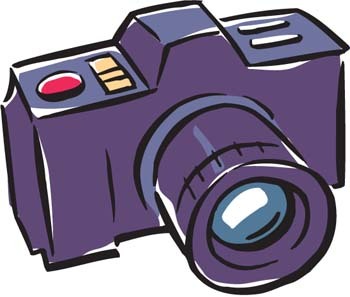 Ακριβώς την ώρα που ετοιμαζόμουν να φύγω για το σχολείο, ήρθε ο ταχυδρόμος και μου έφερε ένα πακέτο. Ήταν δώρο της γιαγιάς, μια φωτογραφική μηχανή! Ε, λοιπόν, η γιαγιά μου, είναι η πιο καλή γιαγιά του κόσμου! «Έχει παράξενες ιδέες η μητέρα σου, δεν είναι δώρο για παιδί αυτό», είπε ο μπαμπάς στη μαμά. Η μαμά τότε θύμωσε και είπε πως στον μπαμπά ό,τι έκανε η μητέρα της (η γιαγιά μου), δεν του άρεσε και πως δεν ήταν ωραίο να μιλάει έτσι μπροστά στο παιδί και πως ήταν ένα υπέροχο δώρο κι εγώ ρώτησα αν μπορούσα να πάρω τη φωτογραφική μου μηχανή στο σχολείο και η μαμά είπε πως ναι, αλλά έπρεπε να προσέξω για να μη μου την κατάσχουνε […].  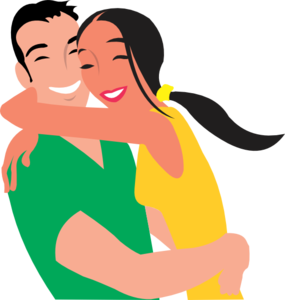  	Το απόγευμα, στο σπίτι, όταν γύρισε ο μπαμπάς απ’ το γραφείο του τού είπα ότι ήθελα να τον βγάλω φωτογραφία μαζί με τη μαμά. «Άκουσε, Νικόλα» μου είπε ο μπαμπάς, «είμαι πολύ κουρασμένος, άφησέ με ήσυχο να διαβάσω την εφημερίδα μου!». «Μη γίνεσαι κακός με τον μικρό», του είπε η μαμά. «Αυτές οι φωτογραφίες θα είναι υπέροχες αναμνήσεις γι’ αυτόν». Ο μπαμπάς αναστέναξε βαθιά, στάθηκε δίπλα στη μαμά κι εγώ τους τράβηξα έξι φωτογραφίες. Η μαμά με φίλησε και είπε πως ήμουν ο μικρός προσωπικός της φωτογράφος. Την άλλη ημέρα ο μπαμπάς έδωσε τις φωτογραφίες, για να εμφανιστούν. Χρειάστηκε να περιμένω αρκετές ημέρες για να τις δω και ανυπομονούσα φοβερά. Τέλος, χτες βράδυ, ο μπαμπάς ήρθε με τις φωτογραφίες.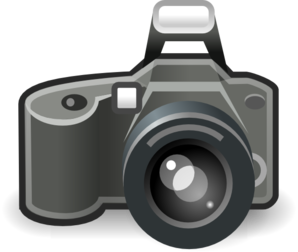 Νικόλα, οι φωτογραφίες που έβγαλες με εμάς είναι πολύ σκοτεινές, αλλά έχουν πλάκα!Η μαμά ήθελε κι εκείνη να τις δει κι ο μπαμπάς τις της έδειχνε λέγοντας της: «Σε περιποιήθηκε για τα καλά ο κανακάρης σου!» και γελούσε. Η μαμά από την πλευρά της πήρε τις φωτογραφίες και είπε πώς ήταν καιρός να στρωθούμε στο τραπέζι. Εγώ πάντως δεν κατάλαβα γιατί η μαμά άλλαξε γνώμη και τώρα λέει πως ο μπαμπάς είχε δίκιο και πως αυτό δεν είναι κατάλληλο δώρο για μικρά παιδιά. Κι έβαλε τη φωτογραφική μηχανή ψηλά, πάνω απ’ την ντουλάπα!  Jean Jacques Sempé & René Goscinny Ο μικρός Νικόλας διασκεδάζει, εκδόσεις Τεκμήριο (1978) 1.	Για ποιο λόγο η μητέρα του Νικόλα δεν ήθελε να ξαναχρησιμοποιήσει ο γιος της τη φωτογραφική μηχανή; Τι μπορεί να είδε που να μην της άρεσε; __________________________________________________________________________________________________________________________________________________________________________________________________________________________________________________________________________________________________________________________________________________________________________________________________________________________________________________________________________________________________________________________________________________________________________________________________________________2. 	Για ποιο λόγο στην τρίτη παράγραφο (Η μαμά τότε θύμωσε και είπε … κατάσχουνε) ο λόγος είναι μακροπερίοδος, δηλαδή, για ποιο λόγο υπάρχει μόνο μία πρόταση 66 λέξεων;   _______________________________________________________________________________________________________________________________________________________________________________________________________________________________________________________________________________________________________________________________________________________________________________________________________________________________________________________________________________________________________________________________________3. 	Στο κείμενο που διαβάσαμε ο μικρός Νικόλας αφηγήθηκε μια ιστορία. Θέλετε να συνεχίσετε την αφήγηση αυτή; Σε αυτήν την θα πρέπει να αναφερθείτε: (α) στις διάφορες ενέργειες του μικρού Νικόλα π.χ. προσπαθεί να ξαναβρεί τη μηχανή του, (β) στα εμπόδια που ορθώνονται μπροστά του π.χ. θέλει να φωτογραφήσει το γειτονικό σπίτι, αλλά ένας σκύλος ή ένας συναγερμός τον εμποδίζουν, (γ) στην αντίδρασή του π.χ. ρίχνει στο σκυλί ένα κόκκαλο για να του αποσπάσει την προσοχή ή απενεργοποιεί τον συναγερμό και (δ) δώστε ένα τέλος στην ιστορία αυτή π.χ. κατορθώνει ή δεν κατορθώνει να πετύχει το στόχο του. ____________________________________________________________________________________________________________________________________________________________________________________________________________________________________________________________________________________________________________________________________________________________________________________________________________________________________________________________________________________________________________________________________________________________________________________________________________________________________________________________________________________________________________________________________________________________________________________________________________________________________________________________________________________________________________________________________________________________________________________________________________________________________________________________________________________4. 	Στα επόμενα αποσπάσματα από το κείμενο να βρείτε και να υπογραμμίσετε τις τελικές και τις βουλητικές προτάσεις. Εγώ ρώτησα αν μπορούσα να πάρω τη φωτογραφική μου μηχανή στο σχολείο και η μαμά είπε πως ναι, αλλά έπρεπε να προσέξω για να μη μου την κατάσχουνε.   	Το απόγευμα, στο σπίτι, όταν γύρισε ο μπαμπάς απ’ το γραφείο του τού είπα ότι ήθελα να τον βγάλω φωτογραφία μαζί με τη μαμά. «Άκουσε, Νικόλα» μου είπε ο μπαμπάς, «είμαι πολύ κουρασμένος, άφησέ με ήσυχο να διαβάσω την εφημερίδα μου!» […]. Την άλλη ημέρα ο μπαμπάς έδωσε τις φωτογραφίες, για να εμφανιστούν. Χρειάστηκε να περιμένω αρκετές ημέρες για να τις δω και ανυπομονούσα φοβερά. Τέλος, χτες βράδυ, ο μπαμπάς ήρθε με τις φωτογραφίες.Η μαμά πήγε να τις δει κι ο μπαμπάς τις της έδειχνε λέγοντας της: «Σε περιποιήθηκε για τα καλά ο κανακάρης σου!» και γελούσε. Η μαμά από την πλευρά της πήρε τις φωτογραφίες και είπε πώς ήταν καιρός να στρωθούμε στο τραπέζι. Συνοπτική Προστακτική Ενεργητικής και Μεσοπαθητικής φωνήςΠαιδιά, ελάτε να δούμε πώς θα σχηματίζουμε την Συνοπτική Προστακτική, την έγκλιση που μας επιτρέπει να δίνουμε εντολές.  Είναι πολύ εύκολο. Λοιπόν, στο θέμα του Αορίστου ενεργητικής φωνής γράφουμε τις καταλήξεις -ε και -(ε)τε. Για να δούμε, όμως, τα πράγματα λίγο πιο αναλυτικά.   (α) 	αν το θέμα του ρήματος λήγει σε φωνήεν, γράφουμε μετά από αυτό ένα σίγμα.             π.χ. αποκλείω-ω >> απόκλεισε / αποκλείστε	          υπακού-ω >> υπάκουσε / υπακούστε& στη μεσοπαθητική φωνή …   για το ‘‘ εσύ ’’ γράφουμε την κατάληξη -ου στο θέμα του Αορίστου Ε.Φ. π.χ. απέκλεισ-α >> αποκλείσ-ου    για το ‘‘εσείς’’ γράφουμε -στ ή -θ και την κατάληξη -είτε π.χ. αποκλειστείτε.(β)    αν το θέμα λήγει σε π – β – φ – πτ – φτ, το σβήνουμε και βάζουμε ένα ψι.       π.χ. βάφ-ω >> βάψε / βάψτε		ανακαλύπτ-ω >> ανακάλυψε / ανακαλύψτε  	& στη μεσοπαθητική φωνή       για το ‘‘ εσύ ’’ γράφουμε την κατάληξη -ου στο θέμα του Αορίστου Ε. Φ. π.χ. έ-βαψ-α >> βάψ-ου       για το ‘‘εσείς’’ γράφουμε -φτ ή -φθ και την κατάληξη -είτε π.χ. βαφτείτε – ανακαλυφθείτε      (γ)   αν το θέμα του ρήματος λήγει σε τ – δ – θ, το σβήνουμε και βάζουμε ένα σίγμα.       π.χ. νιώθ-ω >> νιώσε / νιώστε		πλάθ-ω >> πλάσε  / πλάστε & στη μεσοπαθητική φωνή        για το ‘‘ εσύ ’’ γράφουμε την κατάληξη -ου στο θέμα του Αορίστου Ε. Φ. π.χ. έπλασ-α >> πλάσ-ου      για το ‘‘εσείς’’ γράφουμε -στ και την κατάληξη -είτε π.χ. πλαστείτε     (δ)     αν το θέμα του ρήματος λήγει σε ν, το σβήνουμε και βάζουμε ένα σίγμα.       π.χ. αφιερών-ω >> αφιέρωσε / αφιερώστε	   	 λύν-ω >> λύσε / λύστε	& στη μεσοπαθητική φωνή        για το ‘‘εσύ’’ γράφουμε την κατάληξη -ου στο θέμα του Αορίστου Ε. Φ. π.χ. έλυσ-α >> λύσ-ου      για το ‘‘εσείς’’ γράφουμε -θ και την κατάληξη -είτε π.χ. αφιερωθείτε – λυθείτε       (ε)   αν το θέμα του ρήματος λήγει σε ευ/αυ, σβήνουμε το ύψιλον και γράφουμε ένα ψι.           π.χ. γιατρεύ-ω >> γιάτρεψε / γιατρέψτε         δυσκολεύ-ω >> δυσκόλεψε / δυσκολέψτε& στη μεσοπαθητική φωνή      για το ‘‘εσύ’’ γράφουμε την κατάληξη -ου στο θέμα του Αορίστου Ε. Φ. π.χ. γιάτρεψ-α >> γιατρέψου     για το ‘‘εσείς’’ γράφουμε -ευτ/αυτ και την κατάληξη -είτε π.χ. γιατρευτείτε – δυσκολευτείτεόμως, σε άλλες περιπτώσεις γράφουμε απλά ένα σίγμαπ.χ. αποθηκεύ-ω >> αποθήκευσε / αποθηκεύστε	    & στη μεσοπαθητική φωνή για το ‘‘ εσύ ’’ γράφουμε την κατάληξη -ου στο θέμα του Αορίστου Ε. Φ. π.χ. αποθήκευσ-α >> αποθηκεύσ-ουγια το ‘‘εσείς’’ γράφουμε -ευτ  και την κατάληξη -είτε π.χ. αποθηκευτείτε (στ) 	αν το θέμα λήγει σε κ – γ – χ – γγ – χν και σσ/ττ το σβήνουμε και γράφουμε ένα ξι. π.χ. διώκ-ω >> διώξε / διώξτε	        συντάσσω >> σύνταξε / συντάξτε& στη μεσοπαθητική φωνή       για το ‘‘εσύ’’ γράφουμε την κατάληξη -ου στο θέμα του Αορίστου Ε. Φ. π.χ. σύνταξ-α >> συντάξ-ου      για το ‘‘εσείς’’ γράφουμε -χτ/-χθ και την κατάληξη -είτε π.χ. διωχτείτε, συνταχτείτε (ζ) 	αν το θέμα του ρήματος λήγει σε -αιν-, σβήνουμε το γιώτα.       π.χ. λευκαίν-ω >> λεύκανε / λευκάνετε	υφαίν-ω >> ύφανε / υφάνετε& στη μεσοπαθητική φωνή το ‘‘ εσύ ’’ δεν σχηματίζεται         για το ‘‘ εσείς ’’ γράφουμε -ανθ και την κατάληξη -είτε π.χ. λευκανθείτε,  υφανθείτε- όμως, σε άλλες περιπτώσεις σβήνουμε το άλφα γιώτα και γράφουμε ένα ύψιλον.       π.χ. πληθαίν-ω >> πλήθυνε / πληθύνετε	    ομορφαίν-ω >> ομόρφυνε / ομορφύνετε		(η)   αν το θέμα του ρήματος λήγει σε ζ, σβήνουμε το ζήτα και γράφουμε ένα σίγμα.       π.χ. δανείζ-ω >> δάνεισε / δανείστε	    λούζ-ω >> λούσε / λούστε	& στη μεσοπαθητική φωνή για το ‘‘εσύ’’ γράφουμε την κατάληξη -ου στο θέμα του Αορίστου Ε. Φ. π.χ. δάνεισ-α >> δανείσ-ουγια το ‘‘εσείς’’ γράφουμε -στ/σθ και την κατάληξη -είτε π.χ. δανεισθείτε – λουστείτεόμως, σε άλλες περιπτώσεις σβήνουμε το ζήτα και γράφουμε ένα ξι.π.χ. αλλάζ-ω >> άλλαξε / αλλάξτε	    & στη μεσοπαθητική φωνή για το ‘‘ εσύ ’’ γράφουμε την κατάληξη -ου στο θέμα του Αορίστου Ε. Φ. π.χ. άλλαξ-α >> αλλάξ-ουγια το ‘‘εσείς’’ γράφουμε -χτ και την κατάληξη -είτε π.χ. αλλαχτείτε (θ) 	αν το ρήμα τονίζεται στη λήγουσα, σβήνουμε το ωμέγα και γράφουμε -ήσε.	       π.χ. αγνο-ώ >> αγνόησε / αγνοήστε	          απαντ-ώ >> απάντησε / απαντήστε		   αγρυπν-ώ >> αγρύπνησε / αγρυπνήστε         γενν-ώ >> γέννησε / γεννήστε& στη μεσοπαθητική φωνή για το ‘‘ εσύ ’’ γράφουμε την κατάληξη -ου στο θέμα του Αορίστου Ε. Φ. π.χ. απάντησ-α >> απαντήσ-ουγια το ‘‘ εσείς ’’ γράφουμε -ηθ και την κατάληξη -είτε π.χ. απαντηθείτε,  γεννηθείτε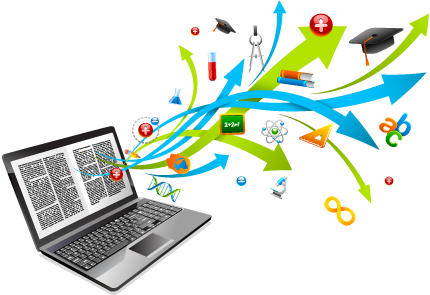 5. 	Το πρωί της ίδιας ημέρας ο μικρός Νικόλας πήγε στο σχολείο του. Εκεί τον πλησίασαν οι συμμαθητές του και θέλησαν να περιεργαστούν αυτό το νέο απόκτημα. Για να δούμε τι έγινε, γράψτε τα ρήματα στη Συνοπτική Προστακτική.  Αλσέστ: Ε, Νικόλα ________________ (1) (αφήνω) με να δω λιγάκι την φωτογραφική σου μηχανή. Είπες ότι  στην αγόρασε η γιαγιά;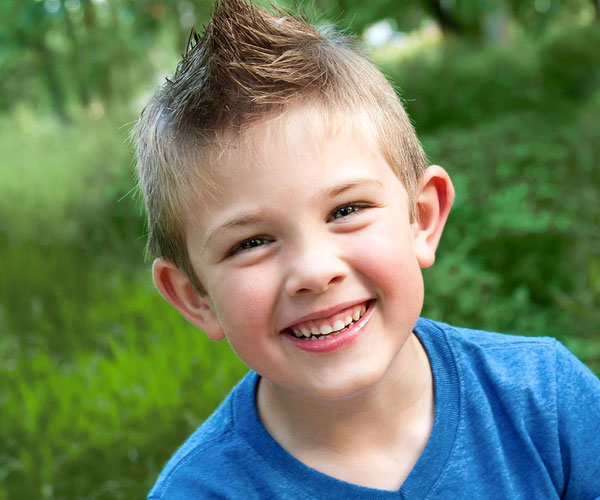 Νικόλας: Ναι, η γιαγιά μου. _______________ (2) (δίνω) μου το καινούργιο σου τάμπλετ, για να σου δώσω τη μηχανή. Αλλά, πρώτα _______________ (3) (καθαρίζω) τα χέρι σου από τα βούτυρα και τις μαρμελάδες που σου άφησε το σάντουιτς που έφαγες!  Ρούφους: Παιδιά, με τι ασχολείστε. __________________ (4) (επιτρέπω) μου και μένα να δω. Α, μια φωτογραφική μηχανή! _________________ (5) (στέκομαι) δίπλα από τη μπασκέτα, για να σας φωτογραφίσω. 	Νικόλας: Όχι τώρα σε λίγο. Προς το παρόν ________________ (6) (αφήνω) με να τραβήξω μερικές πόζες από το προαύλιο. 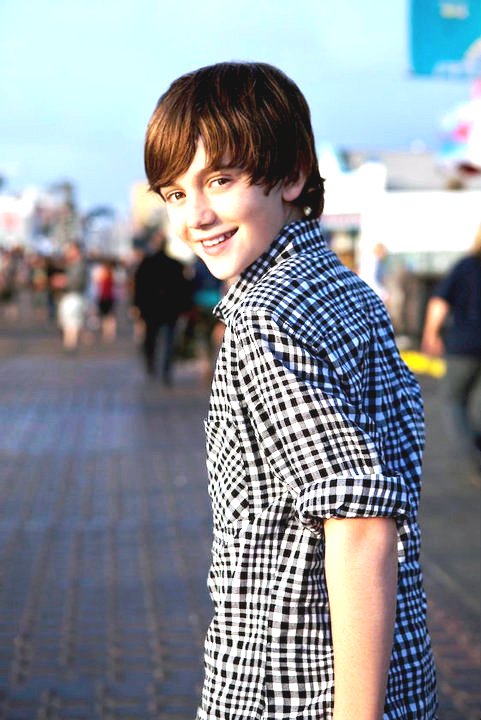 	Αλσέστ: Πάω να φωνάξω και τους υπόλοιπους. Εντ, Γκοφρουά, Ανιάν, Κλοταίρ ___________________ (7) (μαζεύομαι) γρήγορα όλοι εδώ. Στον Νικόλα δώρισαν μια καταπληκτική φωτογραφική μηχανή. 	Γκοφρουά: Σοβαρά; Παιδιά, ___________ (8) (έρχομαι) όλοι, να βγάλουμε μια φωτογραφία! 		Νικόλας: Εντάξει, λοιπόν. Νικήσατε. Ας βγάλουμε μια αναμνηστική φωτογραφία. Ποιος, όμως, θα μας βγάλει; 		Κλοταίρ: Μην _____________________ (9) (ανησυχώ) θα σας βγάλω εγώ (ο Νικόλας δίνει στον Κλοταίρ τη μηχανή). 	Νικόλας: Κλοταίρ, __________________ (10)  (κοιτάζω) μέσα από το μικρό ματάκι της φωτογραφικής μηχανής, για να μας βγάλεις. Κλοταίρ: Ωραία, θα κοιτάξω. _______________ (11) (μένω) όλοι ακίνητοι, αλλά ____________ (12) (ζωηρεύω), _______________ (13) (αστειεύομαι) με τους φίλους σας, ________________ (14) (χαμογελώ) λιγάκι, φωτογραφία βγάζουμε! 	Νικόλας: Τέλεια! Ανιάν και Γκοφρουά, εσείς που είστε υπεύθυνοι για την ιστοσελίδα του σχολείου __________________ (15) (αναρτώ) αυτή τη φωτογραφία εκεί, για να μας βλέπουν όλοι. 